													C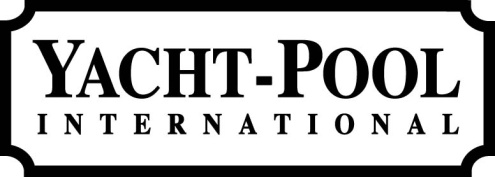 APPLICATIONPlease fill out and simply mail in an envelope, or fax to (089) 6095973POLICY HOLDER:						Occupation: ____________________Last name:_____________________________________   Date of birth: ___________________First name:____________________________________	Office tel.: _____________________Street:________________________________________	Home tel.: _____________________Postal code/location:____________________________     Fax: __________________________I hereby apply to obtain the following insurance:Please mark the desired coverage/premium!CHARTER FIDELITY-BOND INSURANCEIn accordance with the YACHT POOL'S specific terms for charter fidelity-bond insurance. It is also agreed that damage to sails shall be specifically excluded. Damage to rigging is not insured when it results from a collision. Hull-losses which are culpably caused by the skipper/crew are covered. The co-payment per loss-event amounts to 30 % of the loss amount. Only the following regatta is specifically covered:Name of the regatta ____________________from _____________to______________Fidelity-bond amount: € _______________________Premium 10 % =  €__________________Charter fidelity-bond insurance ends upon conclusion of the regatta specified above.Insurance inception:______________________, .							_________________________________							         NAME IN BLOCK LETTERS__________________,______________		_________________________________	Place			Date			     		Signature 